ΕΛΛΗΝΙΚΗ ΔΗΜΟΚΡΑΤΙΑ			Πόρος, 26 Ιουνίου 2024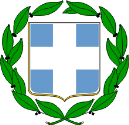 ΝΟΜΟΣ ΑΤΤΙΚΗΣ					Αρ. Πρωτ.: - 4108-ΔΗΜΟΣ ΠΟΡΟΥΔ/ΝΣΗ ΔΙΟΙΚΗΤΙΚΩΝ ΥΠΗΡΕΣΙΩΝΤΜ. ΥΠΟΣΤΗΡΙΞΗΣΠΟΛΙΤΙΚΩΝ ΟΡΓΑΝΩΝΤαχ. Δ/νση: Πλ. Καραμάνου 7Ταχ. Κώδικας: Πόρος 180 20Πληροφορίες: Φ. Πρωτόπαπα			Τηλ.: 2298320514Φαξ: 2298025353e-mail: f.protopapa@poros.gr		ΠΡΟΣ:(με ηλεκτρονική αλληλογραφία)Τακτικά και αναπληρωματικά μέληΔημοτικής Επιτροπής.ΘΕΜΑ:	Πρόσκληση σε κατεπείγουσα* συνεδρίαση της Δημοτικής Επιτροπής.Σας προσκαλώ σε κατεπείγουσα* συνεδρίαση της Δημοτικής Επιτροπής που θα πραγματοποιηθεί την Πέμπτη 27 Ιουνίου και ώρα 09:00 στο γραφείο Δημάρχου σύμφωνα με i) τις διατάξεις του 74 του Ν. 3852/2010 (ΦΕΚ 87/Α/7.6.2010),ως ισχύουν, ii) την υπ’ αριθμ. 374 και με αρ. πρωτ. 39135/30.5.2022 Εγκύκλιο του ΥΠΕΣ (ΑΔΑ: ΨΜΓΓ46ΜΤΛ6-Φ75) και τις διατάξεις των άρθρων 8 & 9 του Ν.5056/2023 (ΦΕΚ 163/6-10-2023), iii) την υπ’ αρ. 303/30971/2.4.2024 εγκύκλιο του ΥΠ.ΕΣ., για συζήτηση και λήψη Απόφασης στα παρακάτω θέματα της ημερήσιας διάταξης:Λήψη Απόφασης επί του κατεπείγοντος χαρακτήρα της 16ης/2024 συνεδρίασης της Δημοτικής Επιτροπής*.Λήψη απόφασης για ανάθεση σε δικηγόρο, για δικηγορικές υπηρεσίες για την  αντίκρουση της με αρ. κατάθεσης ΣτΕ εδ116/2024 Αίτησης Αναστολής και της με αρ. κατάθεσης ΣτΕ 1471/2024 Αίτησης Ακύρωσης.Ο Πρόεδρος της Δημοτικής ΕπιτροπήςΓεώργιος ΚουτουζήςΔήμαρχος Πόρου*Το κατεπείγον έγκειται στα κάτωθι: Η με αρ. κατάθεσης ΣτΕ εδ116/2024 Αίτηση Αναστολής και η με αρ. κατάθεσης ΣτΕ 1471/2024 Αίτηση Ακύρωσης επιδόθηκαν στο Δήμο Πόρου στις 27/6/2024 και οι απόψεις και τα σχετικά έγγραφα πρέπει να προσκομισθούν στην Εισηγήτρια του ΣτΕ εντός πέντε (5) ημερών από την κοινοποίηση του δικογράφου στο Δήμο μας.